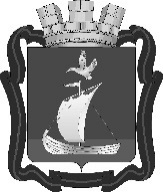 СОВЕТ ДЕПУТАТОВГОРОДСКОГО ПОСЕЛЕНИЯ КАНДАЛАКША КАНДАЛАКШСКОГО МУНИЦИПАЛЬНОГО РАЙОНАМУРМАНСКОЙ ОБЛАСТИПЯТОГО СОЗЫВАР Е Ш Е Н И Еот 29 августа 2023 года                                                                                                        № 396 О внесении изменений в решение Совета депутатов городского поселения Кандалакша Кандалакшского района от 27.05.2011 № 145 «О дополнительных основаниях признания безнадежными к взысканию недоимки по местным налогам, задолженности по пеням и штрафам по местным налогам» (в редакции решения Совета депутатов от 09.12.2011 № 258, от 30.09.2016 № 210)В соответствии с пунктом 3 статьи 59 Налогового кодекса Российской Федерации, в целях удовлетворения протеста прокуратуры города Кандалакша от 27.07.2023 № Прдр-20470015-618-23/-20470015, а также на основании обращения Управления Федеральной налоговой службы по Мурманской области от 23.08.2023 № 27-25/39593Совет депутатовгородского поселения Кандалакша Кандалакшского муниципального районаМурманской областирешил:1. Внести в решение Совета депутатов городского поселения Кандалакша Кандалакшского района от 27.05.2011 № 145 «О дополнительных основаниях признания безнадежными к взысканию недоимки по местным налогам, задолженности по пеням и штрафам по местным налогам» (в редакции решений Совета депутатов от 09.12.2011 № 258, от 30.09.2016 № 210) следующие изменения:1.1. Наименование решения изложить в следующей редакции:«О дополнительных основаниях признания безнадежной к взысканию задолженности в части сумм местных налогов».1.2. В преамбуле слова «, пунктом 6 Порядка списания недоимки и задолженности по пеням, штрафам и процентам, признанным безнадежными к взысканию, утвержденного Приказом Федеральной налоговой службы от 19.08.2010 № ЯК-7-8/393,» исключить.1.3. Пункты 1 и 2 изложить в следующей редакции:«1. Установить, что безнадежной к взысканию признается задолженность в части сумм местных налогов в случаях:1) наличия у налогоплательщика задолженности в части сумм местных налогов по каждому налогу в сумме, не превышающей 10 000 рублей, срок взыскания которой в судебном порядке истек;2) наличия задолженности по налогу на имущество физических лиц и земельному налогу, срок взыскания которой в судебном порядке истек, при этом местонахождение налогоплательщика не установлено, а также умершего налогоплательщика либо объявленного умершим в порядке, установленном гражданским процессуальным законодательством Российской Федерации, наследники которого не вступили в право наследования в установленный законодательством срок;3) не исполненной налогоплательщиком обязанности по отмененным местным налогам и сборам;4) наличия задолженности в части сумм местных налогов, образовавшейся до 1 января 2005 года у индивидуальных предпринимателей, не прошедших перерегистрацию в 2004 году.2. Утвердить перечень документов, подтверждающих наличие оснований для признания задолженности в части сумм местных налогов безнадежной к взысканию, согласно приложению к настоящему решению.».1.4. Приложение изложить в новой редакции согласно приложению к настоящему решению.2. Настоящее решение вступает в силу со дня его официального опубликования.3. Опубликовать настоящее решение в периодическом печатном издании «Информационный бюллетень администрации муниципального образования Кандалакшский район» и на сайте муниципального образования городское поселение Кандалакша Кандалакшского муниципального района Мурманской области. 4. Контроль за исполнением настоящего решения возложить на постоянную комиссию Совета депутатов по бюджету, финансам, налогам и экономическому развитию.Глава муниципального образования						   Е.В. КовальчукПриложениек решению Совета депутатов городского поселения Кандалакша Кандалакшского муниципального района Мурманской областиот 29.08.2023г.№ 396Переченьдокументов, подтверждающих наличие основанийдля признания задолженности в части сумм местныхналогов безнадежной к взысканию1. При наличии оснований, указанных в подпунктах 1 и 3 пункта 1 настоящего решения:1) справка налогового органа по месту нахождения организации, физического лица о суммах задолженности;2) требование об уплате налога, сбора, пени, штрафа по форме, утвержденной федеральным органом исполнительной власти, уполномоченным по контролю и надзору в области налогов и сборов.2. При наличии оснований, указанных в подпункте 2 пункта 1 настоящего решения:1) справка налогового органа по месту нахождения физического лица о суммах задолженности;2) требование об уплате налога, сбора, пени, штрафа по форме, утвержденной федеральным органом исполнительной власти, уполномоченным по контролю и надзору в области налогов и сборов;3) адресная справка Управления Министерства внутренних дел Российской Федерации по Мурманской области о снятии физического лица с регистрационного учета по месту жительства или по месту пребывания либо сведения о факте смерти, полученные от органов, осуществляющих регистрацию актов гражданского состояния физических лиц, или копия судебного решения об объявлении физического лица умершим.3. При наличии оснований, указанных в подпункте 4 пункта 1 настоящего решения:1) справка налогового органа по месту нахождения физического лица о суммах задолженности;2) требование об уплате налога, сбора, пени, штрафа по форме, утвержденной федеральным органом исполнительной власти, уполномоченным по контролю и надзору в области налогов и сборов;3) выписка из Единого государственного реестра индивидуальных предпринимателей, содержащая сведения о государственной регистрации прекращения физическим лицом деятельности в качестве индивидуального предпринимателя.